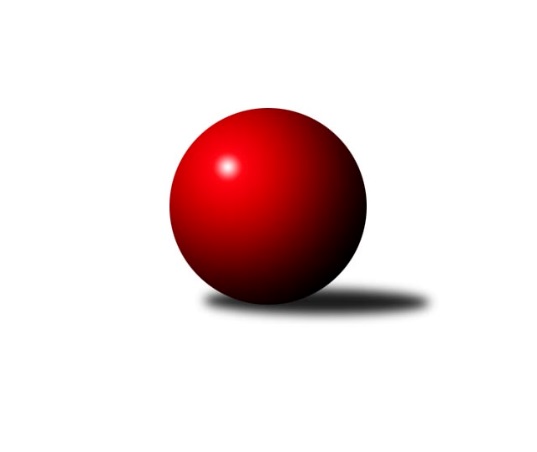 Č.4Ročník 2009/2010	21.5.2024 3. KLM C  2009/2010Statistika 4. kolaTabulka družstev:		družstvo	záp	výh	rem	proh	skore	sety	průměr	body	plné	dorážka	chyby	1.	HKK Olomouc ˝A˝	4	4	0	0	26.0 : 6.0 	(56.0 : 40.0)	3271	8	2176	1094	25.5	2.	TJ Rostex Vyškov ˝A˝	4	3	0	1	22.0 : 10.0 	(57.5 : 38.5)	3283	6	2201	1082	21.5	3.	TJ Horní Benešov ˝A˝	4	3	0	1	20.0 : 12.0 	(53.0 : 43.0)	3171	6	2114	1057	23.5	4.	KK Zábřeh ˝B˝	4	3	0	1	18.5 : 13.5 	(54.5 : 41.5)	3193	6	2140	1052	22.8	5.	TJ Sokol Michálkovice ˝A˝	4	2	1	1	18.0 : 14.0 	(52.5 : 43.5)	3162	5	2139	1024	37	6.	TJ Jiskra Rýmařov ˝A˝	4	1	2	1	17.0 : 15.0 	(45.5 : 50.5)	3127	4	2146	981	39.8	7.	TJ  Krnov ˝A˝	4	2	0	2	16.0 : 16.0 	(50.5 : 45.5)	3134	4	2113	1022	38	8.	TJ Spartak Přerov ˝B˝	4	2	0	2	15.0 : 17.0 	(47.5 : 48.5)	3204	4	2177	1027	29.5	9.	TJ  Prostějov ˝A˝	4	1	0	3	13.5 : 18.5 	(45.0 : 51.0)	3081	2	2089	992	37.8	10.	TJ Sokol KARE Luhačovice ˝B˝	4	1	0	3	11.0 : 21.0 	(41.0 : 55.0)	3127	2	2135	992	44.5	11.	TJ Opava ˝B˝	4	0	1	3	8.0 : 24.0 	(38.0 : 58.0)	3015	1	2055	960	42.8	12.	SKK Jeseník ˝A˝	4	0	0	4	7.0 : 25.0 	(35.0 : 61.0)	3117	0	2119	999	32Tabulka doma:		družstvo	záp	výh	rem	proh	skore	sety	průměr	body	maximum	minimum	1.	TJ Rostex Vyškov ˝A˝	2	2	0	0	13.0 : 3.0 	(29.5 : 18.5)	3358	4	3437	3278	2.	HKK Olomouc ˝A˝	2	2	0	0	12.0 : 4.0 	(26.0 : 22.0)	3219	4	3281	3156	3.	KK Zábřeh ˝B˝	2	2	0	0	11.0 : 5.0 	(29.0 : 19.0)	3337	4	3356	3317	4.	TJ Horní Benešov ˝A˝	3	2	0	1	14.0 : 10.0 	(37.0 : 35.0)	3199	4	3249	3140	5.	TJ Spartak Přerov ˝B˝	3	2	0	1	14.0 : 10.0 	(36.5 : 35.5)	3221	4	3260	3176	6.	TJ Jiskra Rýmařov ˝A˝	2	1	1	0	11.0 : 5.0 	(25.0 : 23.0)	3193	3	3207	3178	7.	TJ Sokol Michálkovice ˝A˝	2	1	1	0	10.0 : 6.0 	(28.5 : 19.5)	3049	3	3130	2967	8.	TJ  Krnov ˝A˝	1	1	0	0	6.0 : 2.0 	(16.0 : 8.0)	3176	2	3176	3176	9.	TJ Sokol KARE Luhačovice ˝B˝	1	1	0	0	6.0 : 2.0 	(13.5 : 10.5)	3301	2	3301	3301	10.	TJ  Prostějov ˝A˝	2	1	0	1	9.5 : 6.5 	(26.5 : 21.5)	3054	2	3067	3041	11.	SKK Jeseník ˝A˝	2	0	0	2	4.0 : 12.0 	(19.0 : 29.0)	3111	0	3113	3108	12.	TJ Opava ˝B˝	2	0	0	2	3.0 : 13.0 	(18.0 : 30.0)	3002	0	3019	2985Tabulka venku:		družstvo	záp	výh	rem	proh	skore	sety	průměr	body	maximum	minimum	1.	HKK Olomouc ˝A˝	2	2	0	0	14.0 : 2.0 	(30.0 : 18.0)	3297	4	3305	3288	2.	TJ Horní Benešov ˝A˝	1	1	0	0	6.0 : 2.0 	(16.0 : 8.0)	3143	2	3143	3143	3.	TJ Rostex Vyškov ˝A˝	2	1	0	1	9.0 : 7.0 	(28.0 : 20.0)	3245	2	3289	3201	4.	TJ Sokol Michálkovice ˝A˝	2	1	0	1	8.0 : 8.0 	(24.0 : 24.0)	3219	2	3270	3168	5.	KK Zábřeh ˝B˝	2	1	0	1	7.5 : 8.5 	(25.5 : 22.5)	3121	2	3123	3118	6.	TJ  Krnov ˝A˝	3	1	0	2	10.0 : 14.0 	(34.5 : 37.5)	3120	2	3188	3071	7.	TJ Jiskra Rýmařov ˝A˝	2	0	1	1	6.0 : 10.0 	(20.5 : 27.5)	3094	1	3233	2954	8.	TJ Opava ˝B˝	2	0	1	1	5.0 : 11.0 	(20.0 : 28.0)	3021	1	3137	2905	9.	TJ Spartak Přerov ˝B˝	1	0	0	1	1.0 : 7.0 	(11.0 : 13.0)	3187	0	3187	3187	10.	TJ  Prostějov ˝A˝	2	0	0	2	4.0 : 12.0 	(18.5 : 29.5)	3094	0	3134	3054	11.	SKK Jeseník ˝A˝	2	0	0	2	3.0 : 13.0 	(16.0 : 32.0)	3121	0	3166	3075	12.	TJ Sokol KARE Luhačovice ˝B˝	3	0	0	3	5.0 : 19.0 	(27.5 : 44.5)	3069	0	3112	3018Tabulka podzimní části:		družstvo	záp	výh	rem	proh	skore	sety	průměr	body	doma	venku	1.	HKK Olomouc ˝A˝	4	4	0	0	26.0 : 6.0 	(56.0 : 40.0)	3271	8 	2 	0 	0 	2 	0 	0	2.	TJ Rostex Vyškov ˝A˝	4	3	0	1	22.0 : 10.0 	(57.5 : 38.5)	3283	6 	2 	0 	0 	1 	0 	1	3.	TJ Horní Benešov ˝A˝	4	3	0	1	20.0 : 12.0 	(53.0 : 43.0)	3171	6 	2 	0 	1 	1 	0 	0	4.	KK Zábřeh ˝B˝	4	3	0	1	18.5 : 13.5 	(54.5 : 41.5)	3193	6 	2 	0 	0 	1 	0 	1	5.	TJ Sokol Michálkovice ˝A˝	4	2	1	1	18.0 : 14.0 	(52.5 : 43.5)	3162	5 	1 	1 	0 	1 	0 	1	6.	TJ Jiskra Rýmařov ˝A˝	4	1	2	1	17.0 : 15.0 	(45.5 : 50.5)	3127	4 	1 	1 	0 	0 	1 	1	7.	TJ  Krnov ˝A˝	4	2	0	2	16.0 : 16.0 	(50.5 : 45.5)	3134	4 	1 	0 	0 	1 	0 	2	8.	TJ Spartak Přerov ˝B˝	4	2	0	2	15.0 : 17.0 	(47.5 : 48.5)	3204	4 	2 	0 	1 	0 	0 	1	9.	TJ  Prostějov ˝A˝	4	1	0	3	13.5 : 18.5 	(45.0 : 51.0)	3081	2 	1 	0 	1 	0 	0 	2	10.	TJ Sokol KARE Luhačovice ˝B˝	4	1	0	3	11.0 : 21.0 	(41.0 : 55.0)	3127	2 	1 	0 	0 	0 	0 	3	11.	TJ Opava ˝B˝	4	0	1	3	8.0 : 24.0 	(38.0 : 58.0)	3015	1 	0 	0 	2 	0 	1 	1	12.	SKK Jeseník ˝A˝	4	0	0	4	7.0 : 25.0 	(35.0 : 61.0)	3117	0 	0 	0 	2 	0 	0 	2Tabulka jarní části:		družstvo	záp	výh	rem	proh	skore	sety	průměr	body	doma	venku	1.	TJ Opava ˝B˝	0	0	0	0	0.0 : 0.0 	(0.0 : 0.0)	0	0 	0 	0 	0 	0 	0 	0 	2.	TJ Spartak Přerov ˝B˝	0	0	0	0	0.0 : 0.0 	(0.0 : 0.0)	0	0 	0 	0 	0 	0 	0 	0 	3.	SKK Jeseník ˝A˝	0	0	0	0	0.0 : 0.0 	(0.0 : 0.0)	0	0 	0 	0 	0 	0 	0 	0 	4.	TJ Jiskra Rýmařov ˝A˝	0	0	0	0	0.0 : 0.0 	(0.0 : 0.0)	0	0 	0 	0 	0 	0 	0 	0 	5.	HKK Olomouc ˝A˝	0	0	0	0	0.0 : 0.0 	(0.0 : 0.0)	0	0 	0 	0 	0 	0 	0 	0 	6.	TJ Sokol KARE Luhačovice ˝B˝	0	0	0	0	0.0 : 0.0 	(0.0 : 0.0)	0	0 	0 	0 	0 	0 	0 	0 	7.	TJ  Krnov ˝A˝	0	0	0	0	0.0 : 0.0 	(0.0 : 0.0)	0	0 	0 	0 	0 	0 	0 	0 	8.	TJ Horní Benešov ˝A˝	0	0	0	0	0.0 : 0.0 	(0.0 : 0.0)	0	0 	0 	0 	0 	0 	0 	0 	9.	TJ Sokol Michálkovice ˝A˝	0	0	0	0	0.0 : 0.0 	(0.0 : 0.0)	0	0 	0 	0 	0 	0 	0 	0 	10.	TJ Rostex Vyškov ˝A˝	0	0	0	0	0.0 : 0.0 	(0.0 : 0.0)	0	0 	0 	0 	0 	0 	0 	0 	11.	KK Zábřeh ˝B˝	0	0	0	0	0.0 : 0.0 	(0.0 : 0.0)	0	0 	0 	0 	0 	0 	0 	0 	12.	TJ  Prostějov ˝A˝	0	0	0	0	0.0 : 0.0 	(0.0 : 0.0)	0	0 	0 	0 	0 	0 	0 	0 Zisk bodů pro družstvo:		jméno hráče	družstvo	body	zápasy	v %	dílčí body	sety	v %	1.	Radek Havran 	HKK Olomouc ˝A˝ 	4	/	4	(100%)	14	/	16	(88%)	2.	Petr Pevný 	TJ Rostex Vyškov ˝A˝ 	4	/	4	(100%)	12	/	16	(75%)	3.	Milan Šula 	KK Zábřeh ˝B˝ 	4	/	4	(100%)	11	/	16	(69%)	4.	Jan Tögel 	HKK Olomouc ˝A˝ 	4	/	4	(100%)	10	/	16	(63%)	5.	Martin Bieberle 	KK Zábřeh ˝B˝ 	3	/	4	(75%)	12.5	/	16	(78%)	6.	Kamil Kovařík 	TJ Horní Benešov ˝A˝ 	3	/	4	(75%)	11	/	16	(69%)	7.	Aleš Staněk 	TJ Rostex Vyškov ˝A˝ 	3	/	4	(75%)	11	/	16	(69%)	8.	Jiří Němec 	HKK Olomouc ˝A˝ 	3	/	4	(75%)	11	/	16	(69%)	9.	Kamil Kubeša 	TJ Horní Benešov ˝A˝ 	3	/	4	(75%)	11	/	16	(69%)	10.	Jiří Jedlička 	TJ  Krnov ˝A˝ 	3	/	4	(75%)	11	/	16	(69%)	11.	Josef Pilatík 	TJ Jiskra Rýmařov ˝A˝ 	3	/	4	(75%)	11	/	16	(69%)	12.	Petr Řepecký 	TJ Sokol Michálkovice ˝A˝ 	3	/	4	(75%)	10.5	/	16	(66%)	13.	Roman Rolenc 	TJ  Prostějov ˝A˝ 	3	/	4	(75%)	10	/	16	(63%)	14.	Vlastimil Skopalík 	TJ Horní Benešov ˝A˝ 	3	/	4	(75%)	10	/	16	(63%)	15.	Jiří Vrba 	SKK Jeseník ˝A˝ 	3	/	4	(75%)	9.5	/	16	(59%)	16.	Kamil Bednář 	TJ Rostex Vyškov ˝A˝ 	3	/	4	(75%)	9	/	16	(56%)	17.	Pavel Kovalčík 	TJ Opava ˝B˝ 	3	/	4	(75%)	9	/	16	(56%)	18.	Bohuslav Čuba 	TJ Horní Benešov ˝A˝ 	3	/	4	(75%)	9	/	16	(56%)	19.	Eduard Varga 	TJ Rostex Vyškov ˝A˝ 	3	/	4	(75%)	8.5	/	16	(53%)	20.	Tomáš Sádecký 	KK Zábřeh ˝B˝ 	2.5	/	3	(83%)	6	/	12	(50%)	21.	Martin Adámek 	TJ  Prostějov ˝A˝ 	2.5	/	4	(63%)	10	/	16	(63%)	22.	Vlastimil Červenka 	TJ Sokol KARE Luhačovice ˝B˝ 	2	/	2	(100%)	6	/	8	(75%)	23.	Josef Jurášek 	TJ Sokol Michálkovice ˝A˝ 	2	/	2	(100%)	6	/	8	(75%)	24.	Stanislav Beňa st.	TJ Spartak Přerov ˝B˝ 	2	/	2	(100%)	5	/	8	(63%)	25.	Jiří Kropáč 	HKK Olomouc ˝A˝ 	2	/	2	(100%)	5	/	8	(63%)	26.	Petr Maier 	TJ Spartak Přerov ˝B˝ 	2	/	3	(67%)	7	/	12	(58%)	27.	Vladimír Sedláček 	TJ Spartak Přerov ˝B˝ 	2	/	3	(67%)	7	/	12	(58%)	28.	David Hampl 	TJ Jiskra Rýmařov ˝A˝ 	2	/	3	(67%)	6.5	/	12	(54%)	29.	Zdeněk Malaník 	TJ Sokol KARE Luhačovice ˝B˝ 	2	/	3	(67%)	6	/	12	(50%)	30.	Milan Kanda 	TJ Spartak Přerov ˝B˝ 	2	/	3	(67%)	6	/	12	(50%)	31.	Ladislav Janáč 	TJ Jiskra Rýmařov ˝A˝ 	2	/	3	(67%)	6	/	12	(50%)	32.	Marian Hošek 	HKK Olomouc ˝A˝ 	2	/	3	(67%)	5	/	12	(42%)	33.	Přemysl Žáček 	TJ  Krnov ˝A˝ 	2	/	4	(50%)	11.5	/	16	(72%)	34.	Roman Weinlich 	KK Zábřeh ˝B˝ 	2	/	4	(50%)	10	/	16	(63%)	35.	Tomáš Rechtoris 	TJ Sokol Michálkovice ˝A˝ 	2	/	4	(50%)	9.5	/	16	(59%)	36.	Jiří Trávníček 	TJ Rostex Vyškov ˝A˝ 	2	/	4	(50%)	9	/	16	(56%)	37.	Jiří Martinů 	TJ Sokol KARE Luhačovice ˝B˝ 	2	/	4	(50%)	8.5	/	16	(53%)	38.	Miroslav Znojil 	TJ  Prostějov ˝A˝ 	2	/	4	(50%)	8.5	/	16	(53%)	39.	Václav Eichler 	TJ  Krnov ˝A˝ 	2	/	4	(50%)	8	/	16	(50%)	40.	Michal Zych 	TJ Sokol Michálkovice ˝A˝ 	2	/	4	(50%)	8	/	16	(50%)	41.	Václav Smejkal 	SKK Jeseník ˝A˝ 	2	/	4	(50%)	7.5	/	16	(47%)	42.	Josef Čapka 	HKK Olomouc ˝A˝ 	2	/	4	(50%)	7	/	16	(44%)	43.	Marek Hampl 	TJ Jiskra Rýmařov ˝A˝ 	2	/	4	(50%)	7	/	16	(44%)	44.	Petr Černohous 	TJ  Prostějov ˝A˝ 	2	/	4	(50%)	6	/	16	(38%)	45.	Daniel Dudek 	TJ Sokol Michálkovice ˝A˝ 	1	/	1	(100%)	3	/	4	(75%)	46.	Milan Dědáček 	TJ Jiskra Rýmařov ˝A˝ 	1	/	1	(100%)	3	/	4	(75%)	47.	Miloslav Slouka 	TJ Jiskra Rýmařov ˝A˝ 	1	/	1	(100%)	3	/	4	(75%)	48.	František Vícha 	TJ  Krnov ˝A˝ 	1	/	1	(100%)	2	/	4	(50%)	49.	Pavel Hendrych 	TJ Opava ˝B˝ 	1	/	1	(100%)	2	/	4	(50%)	50.	Miroslav Němec 	TJ Rostex Vyškov ˝A˝ 	1	/	2	(50%)	6	/	8	(75%)	51.	Bedřich Pluhař 	TJ  Krnov ˝A˝ 	1	/	2	(50%)	5	/	8	(63%)	52.	Jiří Divila ml. 	TJ Spartak Přerov ˝B˝ 	1	/	2	(50%)	3	/	8	(38%)	53.	Jakub Pleban 	TJ Spartak Přerov ˝B˝ 	1	/	2	(50%)	3	/	8	(38%)	54.	Josef Linhart 	TJ Sokol Michálkovice ˝A˝ 	1	/	3	(33%)	7	/	12	(58%)	55.	Jan Pernica 	TJ  Prostějov ˝A˝ 	1	/	3	(33%)	6.5	/	12	(54%)	56.	Petr Kudláček 	TJ Sokol KARE Luhačovice ˝B˝ 	1	/	3	(33%)	6	/	12	(50%)	57.	Michal Smejkal 	SKK Jeseník ˝A˝ 	1	/	3	(33%)	6	/	12	(50%)	58.	Marek Veselý 	TJ Jiskra Rýmařov ˝A˝ 	1	/	3	(33%)	5	/	12	(42%)	59.	Martin Koraba 	TJ  Krnov ˝A˝ 	1	/	3	(33%)	4	/	12	(33%)	60.	Aleš Čapka 	HKK Olomouc ˝A˝ 	1	/	3	(33%)	4	/	12	(33%)	61.	Miroslav Plachý 	TJ  Prostějov ˝A˝ 	1	/	3	(33%)	2	/	12	(17%)	62.	Vladimír Mánek 	TJ Spartak Přerov ˝B˝ 	1	/	4	(25%)	9.5	/	16	(59%)	63.	Václav Ondruch 	KK Zábřeh ˝B˝ 	1	/	4	(25%)	8.5	/	16	(53%)	64.	Martin Bilíček 	TJ Horní Benešov ˝A˝ 	1	/	4	(25%)	8	/	16	(50%)	65.	Václav Hrejzek 	TJ Sokol Michálkovice ˝A˝ 	1	/	4	(25%)	7.5	/	16	(47%)	66.	Svatopluk Kříž 	TJ Opava ˝B˝ 	1	/	4	(25%)	7.5	/	16	(47%)	67.	Ladislav Daněk 	TJ Sokol KARE Luhačovice ˝B˝ 	1	/	4	(25%)	7	/	16	(44%)	68.	Vlastimil Kotrla 	TJ  Krnov ˝A˝ 	1	/	4	(25%)	6	/	16	(38%)	69.	Rudolf Haim 	TJ Opava ˝B˝ 	1	/	4	(25%)	5.5	/	16	(34%)	70.	Jakub Smejkal 	SKK Jeseník ˝A˝ 	1	/	4	(25%)	5	/	16	(31%)	71.	Petr Schwalbe 	TJ Opava ˝B˝ 	1	/	4	(25%)	5	/	16	(31%)	72.	Josef Němec 	TJ Opava ˝B˝ 	1	/	4	(25%)	4	/	16	(25%)	73.	Miroslav Petřek ml.	TJ Horní Benešov ˝A˝ 	1	/	4	(25%)	4	/	16	(25%)	74.	Jaroslav Tezzele 	TJ Jiskra Rýmařov ˝A˝ 	1	/	4	(25%)	4	/	16	(25%)	75.	Jiří Divila st. 	TJ Spartak Přerov ˝B˝ 	0	/	1	(0%)	2	/	4	(50%)	76.	Zdeněk Machala 	TJ Rostex Vyškov ˝A˝ 	0	/	1	(0%)	2	/	4	(50%)	77.	Alois Valášek 	TJ Sokol KARE Luhačovice ˝B˝ 	0	/	1	(0%)	1.5	/	4	(38%)	78.	Petr Vaněk 	TJ  Krnov ˝A˝ 	0	/	1	(0%)	1	/	4	(25%)	79.	Petr Jurášek 	TJ Sokol Michálkovice ˝A˝ 	0	/	1	(0%)	0	/	4	(0%)	80.	Štěpán Charník 	TJ Jiskra Rýmařov ˝A˝ 	0	/	1	(0%)	0	/	4	(0%)	81.	Milan Žáček 	TJ Sokol KARE Luhačovice ˝B˝ 	0	/	1	(0%)	0	/	4	(0%)	82.	Petr  Šulák ml. 	SKK Jeseník ˝A˝ 	0	/	1	(0%)	0	/	4	(0%)	83.	Vojtěch Venclík 	TJ Spartak Přerov ˝B˝ 	0	/	2	(0%)	3	/	8	(38%)	84.	Rostislav  Cundrla 	SKK Jeseník ˝A˝ 	0	/	2	(0%)	3	/	8	(38%)	85.	Michal Weinlich 	KK Zábřeh ˝B˝ 	0	/	2	(0%)	2.5	/	8	(31%)	86.	Josef Jurda 	TJ  Prostějov ˝A˝ 	0	/	2	(0%)	2	/	8	(25%)	87.	Jiří Konečný 	TJ Sokol KARE Luhačovice ˝B˝ 	0	/	2	(0%)	2	/	8	(25%)	88.	Petr Šulák 	SKK Jeseník ˝A˝ 	0	/	2	(0%)	1.5	/	8	(19%)	89.	Jiří Fárek 	SKK Jeseník ˝A˝ 	0	/	2	(0%)	1.5	/	8	(19%)	90.	Zdeněk Janoud 	SKK Jeseník ˝A˝ 	0	/	2	(0%)	1	/	8	(13%)	91.	Milan Jahn 	TJ Opava ˝B˝ 	0	/	3	(0%)	5	/	12	(42%)	92.	Josef Karafiát 	KK Zábřeh ˝B˝ 	0	/	3	(0%)	4	/	12	(33%)Průměry na kuželnách:		kuželna	průměr	plné	dorážka	chyby	výkon na hráče	1.	KK Zábřeh, 1-4	3282	2199	1082	26.5	(547.0)	2.	KK Vyškov, 1-4	3274	2187	1086	29.8	(545.7)	3.	TJ Sokol Luhačovice, 1-4	3267	2196	1070	38.0	(544.5)	4.	 Horní Benešov, 1-4	3200	2145	1055	26.5	(533.5)	5.	TJ Spartak Přerov, 1-6	3193	2152	1041	29.8	(532.2)	6.	HKK Olomouc, 1-8	3160	2119	1041	35.0	(526.8)	7.	KK Jiskra Rýmařov, 1-4	3148	2145	1003	32.5	(524.7)	8.	SKK Jeseník, 1-4	3133	2108	1024	27.5	(522.2)	9.	TJ Krnov, 1-2	3126	2111	1015	42.5	(521.1)	10.	TJ Opava, 1-4	3076	2127	949	38.5	(512.8)	11.	TJ  Prostějov, 1-4	3034	2046	987	34.5	(505.7)	12.	TJ Michalkovice, 1-2	3026	2077	949	45.5	(504.4)Nejlepší výkony na kuželnách:KK Zábřeh, 1-4KK Zábřeh ˝B˝	3356	2. kolo	Milan Šula 	KK Zábřeh ˝B˝	595	2. koloKK Zábřeh ˝B˝	3317	4. kolo	Jiří Vrba 	SKK Jeseník ˝A˝	579	2. koloTJ Rostex Vyškov ˝A˝	3289	4. kolo	Roman Weinlich 	KK Zábřeh ˝B˝	572	2. koloSKK Jeseník ˝A˝	3166	2. kolo	Václav Ondruch 	KK Zábřeh ˝B˝	569	2. kolo		. kolo	Michal Smejkal 	SKK Jeseník ˝A˝	567	2. kolo		. kolo	Aleš Staněk 	TJ Rostex Vyškov ˝A˝	566	4. kolo		. kolo	Jiří Trávníček 	TJ Rostex Vyškov ˝A˝	560	4. kolo		. kolo	Martin Bieberle 	KK Zábřeh ˝B˝	559	4. kolo		. kolo	Milan Šula 	KK Zábřeh ˝B˝	558	4. kolo		. kolo	Tomáš Sádecký 	KK Zábřeh ˝B˝	558	4. koloKK Vyškov, 1-4TJ Rostex Vyškov ˝A˝	3437	3. kolo	Petr Pevný 	TJ Rostex Vyškov ˝A˝	609	3. koloTJ Rostex Vyškov ˝A˝	3278	1. kolo	Michal Zych 	TJ Sokol Michálkovice ˝A˝	599	3. koloTJ Sokol Michálkovice ˝A˝	3270	3. kolo	Miroslav Němec 	TJ Rostex Vyškov ˝A˝	585	3. koloTJ Sokol KARE Luhačovice ˝B˝	3112	1. kolo	Kamil Bednář 	TJ Rostex Vyškov ˝A˝	585	3. kolo		. kolo	Kamil Bednář 	TJ Rostex Vyškov ˝A˝	580	1. kolo		. kolo	Jiří Trávníček 	TJ Rostex Vyškov ˝A˝	578	1. kolo		. kolo	Eduard Varga 	TJ Rostex Vyškov ˝A˝	572	3. kolo		. kolo	Petr Řepecký 	TJ Sokol Michálkovice ˝A˝	562	3. kolo		. kolo	Aleš Staněk 	TJ Rostex Vyškov ˝A˝	558	1. kolo		. kolo	Petr Kudláček 	TJ Sokol KARE Luhačovice ˝B˝	554	1. koloTJ Sokol Luhačovice, 1-4TJ Sokol KARE Luhačovice ˝B˝	3301	2. kolo	Josef Pilatík 	TJ Jiskra Rýmařov ˝A˝	619	2. koloTJ Jiskra Rýmařov ˝A˝	3233	2. kolo	Ladislav Daněk 	TJ Sokol KARE Luhačovice ˝B˝	577	2. kolo		. kolo	Vlastimil Červenka 	TJ Sokol KARE Luhačovice ˝B˝	570	2. kolo		. kolo	Ladislav Janáč 	TJ Jiskra Rýmařov ˝A˝	561	2. kolo		. kolo	Jiří Martinů 	TJ Sokol KARE Luhačovice ˝B˝	555	2. kolo		. kolo	David Hampl 	TJ Jiskra Rýmařov ˝A˝	553	2. kolo		. kolo	Alois Valášek 	TJ Sokol KARE Luhačovice ˝B˝	540	2. kolo		. kolo	Jiří Konečný 	TJ Sokol KARE Luhačovice ˝B˝	538	2. kolo		. kolo	Jaroslav Tezzele 	TJ Jiskra Rýmařov ˝A˝	528	2. kolo		. kolo	Petr Kudláček 	TJ Sokol KARE Luhačovice ˝B˝	521	2. kolo Horní Benešov, 1-4HKK Olomouc ˝A˝	3288	1. kolo	Vlastimil Skopalík 	TJ Horní Benešov ˝A˝	581	2. koloTJ Horní Benešov ˝A˝	3249	2. kolo	Kamil Kubeša 	TJ Horní Benešov ˝A˝	576	2. koloTJ Horní Benešov ˝A˝	3207	4. kolo	Jiří Němec 	HKK Olomouc ˝A˝	576	1. koloTJ Spartak Přerov ˝B˝	3187	2. kolo	Jiří Divila ml. 	TJ Spartak Přerov ˝B˝	567	2. koloTJ Horní Benešov ˝A˝	3140	1. kolo	Radek Havran 	HKK Olomouc ˝A˝	565	1. koloTJ  Prostějov ˝A˝	3134	4. kolo	Petr Černohous 	TJ  Prostějov ˝A˝	564	4. kolo		. kolo	Vlastimil Skopalík 	TJ Horní Benešov ˝A˝	559	4. kolo		. kolo	Vladimír Mánek 	TJ Spartak Přerov ˝B˝	559	2. kolo		. kolo	Jan Tögel 	HKK Olomouc ˝A˝	558	1. kolo		. kolo	Kamil Kubeša 	TJ Horní Benešov ˝A˝	553	4. koloTJ Spartak Přerov, 1-6HKK Olomouc ˝A˝	3305	3. kolo	Milan Kanda 	TJ Spartak Přerov ˝B˝	601	4. koloTJ Spartak Přerov ˝B˝	3260	4. kolo	Jiří Němec 	HKK Olomouc ˝A˝	574	3. koloTJ Spartak Přerov ˝B˝	3226	1. kolo	Petr Maier 	TJ Spartak Přerov ˝B˝	564	1. koloTJ Spartak Přerov ˝B˝	3176	3. kolo	Jiří Vrba 	SKK Jeseník ˝A˝	562	4. koloKK Zábřeh ˝B˝	3118	1. kolo	Milan Kanda 	TJ Spartak Přerov ˝B˝	559	3. koloSKK Jeseník ˝A˝	3075	4. kolo	Petr Maier 	TJ Spartak Přerov ˝B˝	558	4. kolo		. kolo	Petr Maier 	TJ Spartak Přerov ˝B˝	555	3. kolo		. kolo	Jan Tögel 	HKK Olomouc ˝A˝	551	3. kolo		. kolo	Vladimír Sedláček 	TJ Spartak Přerov ˝B˝	551	1. kolo		. kolo	Aleš Čapka 	HKK Olomouc ˝A˝	550	3. koloHKK Olomouc, 1-8HKK Olomouc ˝A˝	3281	2. kolo	Bedřich Pluhař 	TJ  Krnov ˝A˝	584	2. koloTJ  Krnov ˝A˝	3188	2. kolo	Josef Čapka 	HKK Olomouc ˝A˝	570	2. koloHKK Olomouc ˝A˝	3156	4. kolo	Radek Havran 	HKK Olomouc ˝A˝	563	4. koloTJ Sokol KARE Luhačovice ˝B˝	3018	4. kolo	Jan Tögel 	HKK Olomouc ˝A˝	561	2. kolo		. kolo	Jiří Jedlička 	TJ  Krnov ˝A˝	550	2. kolo		. kolo	Radek Havran 	HKK Olomouc ˝A˝	548	2. kolo		. kolo	Jiří Kropáč 	HKK Olomouc ˝A˝	544	4. kolo		. kolo	Marian Hošek 	HKK Olomouc ˝A˝	542	2. kolo		. kolo	Václav Eichler 	TJ  Krnov ˝A˝	542	2. kolo		. kolo	Přemysl Žáček 	TJ  Krnov ˝A˝	534	2. koloKK Jiskra Rýmařov, 1-4TJ Jiskra Rýmařov ˝A˝	3207	1. kolo	Milan Dědáček 	TJ Jiskra Rýmařov ˝A˝	587	1. koloTJ Jiskra Rýmařov ˝A˝	3178	3. kolo	Ladislav Janáč 	TJ Jiskra Rýmařov ˝A˝	572	3. koloTJ Opava ˝B˝	3137	3. kolo	Svatopluk Kříž 	TJ Opava ˝B˝	549	3. koloTJ  Krnov ˝A˝	3071	1. kolo	Jiří Jedlička 	TJ  Krnov ˝A˝	548	1. kolo		. kolo	Marek Veselý 	TJ Jiskra Rýmařov ˝A˝	546	1. kolo		. kolo	David Hampl 	TJ Jiskra Rýmařov ˝A˝	545	3. kolo		. kolo	Václav Eichler 	TJ  Krnov ˝A˝	545	1. kolo		. kolo	Rudolf Haim 	TJ Opava ˝B˝	544	3. kolo		. kolo	Pavel Kovalčík 	TJ Opava ˝B˝	540	3. kolo		. kolo	Miloslav Slouka 	TJ Jiskra Rýmařov ˝A˝	540	1. koloSKK Jeseník, 1-4TJ Sokol Michálkovice ˝A˝	3168	1. kolo	Jakub Smejkal 	SKK Jeseník ˝A˝	554	3. koloTJ Horní Benešov ˝A˝	3143	3. kolo	Michal Zych 	TJ Sokol Michálkovice ˝A˝	551	1. koloSKK Jeseník ˝A˝	3113	1. kolo	Václav Smejkal 	SKK Jeseník ˝A˝	550	1. koloSKK Jeseník ˝A˝	3108	3. kolo	Václav Smejkal 	SKK Jeseník ˝A˝	536	3. kolo		. kolo	Miroslav Petřek ml.	TJ Horní Benešov ˝A˝	534	3. kolo		. kolo	Josef Linhart 	TJ Sokol Michálkovice ˝A˝	533	1. kolo		. kolo	Václav Hrejzek 	TJ Sokol Michálkovice ˝A˝	532	1. kolo		. kolo	Bohuslav Čuba 	TJ Horní Benešov ˝A˝	530	3. kolo		. kolo	Kamil Kovařík 	TJ Horní Benešov ˝A˝	528	3. kolo		. kolo	Jiří Vrba 	SKK Jeseník ˝A˝	528	1. koloTJ Krnov, 1-2TJ  Krnov ˝A˝	3176	3. kolo	Přemysl Žáček 	TJ  Krnov ˝A˝	553	3. koloTJ Sokol KARE Luhačovice ˝B˝	3077	3. kolo	Jiří Martinů 	TJ Sokol KARE Luhačovice ˝B˝	542	3. kolo		. kolo	Václav Eichler 	TJ  Krnov ˝A˝	540	3. kolo		. kolo	Bedřich Pluhař 	TJ  Krnov ˝A˝	534	3. kolo		. kolo	Zdeněk Malaník 	TJ Sokol KARE Luhačovice ˝B˝	531	3. kolo		. kolo	Alois Valášek 	TJ Sokol KARE Luhačovice ˝B˝	524	3. kolo		. kolo	Jiří Jedlička 	TJ  Krnov ˝A˝	523	3. kolo		. kolo	Vlastimil Kotrla 	TJ  Krnov ˝A˝	523	3. kolo		. kolo	Ladislav Daněk 	TJ Sokol KARE Luhačovice ˝B˝	521	3. kolo		. kolo	Petr Kudláček 	TJ Sokol KARE Luhačovice ˝B˝	507	3. koloTJ Opava, 1-4TJ Rostex Vyškov ˝A˝	3201	2. kolo	Petr Pevný 	TJ Rostex Vyškov ˝A˝	559	2. koloTJ  Krnov ˝A˝	3102	4. kolo	Václav Eichler 	TJ  Krnov ˝A˝	545	4. koloTJ Opava ˝B˝	3019	2. kolo	Aleš Staněk 	TJ Rostex Vyškov ˝A˝	543	2. koloTJ Opava ˝B˝	2985	4. kolo	Kamil Bednář 	TJ Rostex Vyškov ˝A˝	536	2. kolo		. kolo	Eduard Varga 	TJ Rostex Vyškov ˝A˝	533	2. kolo		. kolo	Pavel Hendrych 	TJ Opava ˝B˝	532	2. kolo		. kolo	Jiří Jedlička 	TJ  Krnov ˝A˝	531	4. kolo		. kolo	Pavel Kovalčík 	TJ Opava ˝B˝	528	4. kolo		. kolo	Rudolf Haim 	TJ Opava ˝B˝	527	2. kolo		. kolo	Josef Němec 	TJ Opava ˝B˝	523	2. koloTJ  Prostějov, 1-4KK Zábřeh ˝B˝	3123	3. kolo	Martin Bieberle 	KK Zábřeh ˝B˝	544	3. koloTJ  Prostějov ˝A˝	3067	1. kolo	Milan Šula 	KK Zábřeh ˝B˝	528	3. koloTJ  Prostějov ˝A˝	3041	3. kolo	Roman Weinlich 	KK Zábřeh ˝B˝	526	3. koloTJ Opava ˝B˝	2905	1. kolo	Petr Černohous 	TJ  Prostějov ˝A˝	526	1. kolo		. kolo	Miroslav Znojil 	TJ  Prostějov ˝A˝	522	3. kolo		. kolo	Milan Jahn 	TJ Opava ˝B˝	522	1. kolo		. kolo	Pavel Kovalčík 	TJ Opava ˝B˝	520	1. kolo		. kolo	Martin Adámek 	TJ  Prostějov ˝A˝	512	1. kolo		. kolo	Roman Rolenc 	TJ  Prostějov ˝A˝	512	3. kolo		. kolo	Jan Pernica 	TJ  Prostějov ˝A˝	512	1. koloTJ Michalkovice, 1-2TJ Sokol Michálkovice ˝A˝	3130	2. kolo	Martin Adámek 	TJ  Prostějov ˝A˝	548	2. koloTJ  Prostějov ˝A˝	3054	2. kolo	Josef Linhart 	TJ Sokol Michálkovice ˝A˝	541	2. koloTJ Sokol Michálkovice ˝A˝	2967	4. kolo	Miroslav Znojil 	TJ  Prostějov ˝A˝	539	2. koloTJ Jiskra Rýmařov ˝A˝	2954	4. kolo	Daniel Dudek 	TJ Sokol Michálkovice ˝A˝	535	2. kolo		. kolo	Josef Jurášek 	TJ Sokol Michálkovice ˝A˝	529	4. kolo		. kolo	Petr Řepecký 	TJ Sokol Michálkovice ˝A˝	529	2. kolo		. kolo	Petr Řepecký 	TJ Sokol Michálkovice ˝A˝	524	4. kolo		. kolo	Michal Zych 	TJ Sokol Michálkovice ˝A˝	517	2. kolo		. kolo	Ladislav Janáč 	TJ Jiskra Rýmařov ˝A˝	514	4. kolo		. kolo	Václav Hrejzek 	TJ Sokol Michálkovice ˝A˝	508	2. koloČetnost výsledků:	7.0 : 1.0	5x	6.0 : 2.0	9x	5.0 : 3.0	1x	4.0 : 4.0	2x	2.5 : 5.5	1x	2.0 : 6.0	3x	1.0 : 7.0	3x